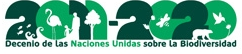 Av. Cayetano Germosén esq. Gregorio Luperón, Sto. Dgo., Rep. Dom.  Tel: 809-5674300 ext. 6272 Nota. Hacer desglose de volumetría por tipo de material y  Adjuntar relación de talonarios con no. de placa y fecha(*) Campos obligatoriosNo alterar documento original, ya que puede conllevar a la anulación del mismo.Av. Cayetano Germosén esq. Gregorio Luperón, Sto. Dgo., Rep. Dom.  Tel: 809-5674300 ext. 6272                                    "Año del Desarrollo Agroforestal"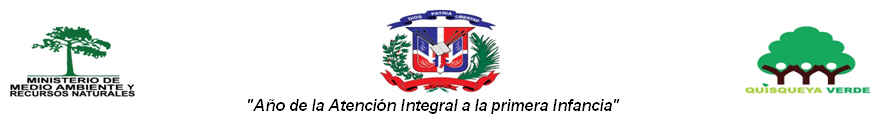 MINISTERIO DE MEDIO AMBIENTE Y RECURSOS NATURALESVICEMINISTERIO DE SUELOS Y AGUASFORMULARIO PARA SOLICITUD DE EXTRACCION DE MATERIALES Y TALONARIOS                                    "Año del Desarrollo Agroforestal"MINISTERIO DE MEDIO AMBIENTE Y RECURSOS NATURALESVICEMINISTERIO DE SUELOS Y AGUASFORMULARIO PARA SOLICITUD DE EXTRACCION DE MATERIALES Y TALONARIOS                                    "Año del Desarrollo Agroforestal"MINISTERIO DE MEDIO AMBIENTE Y RECURSOS NATURALESVICEMINISTERIO DE SUELOS Y AGUASFORMULARIO PARA SOLICITUD DE EXTRACCION DE MATERIALES Y TALONARIOS                                    "Año del Desarrollo Agroforestal"MINISTERIO DE MEDIO AMBIENTE Y RECURSOS NATURALESVICEMINISTERIO DE SUELOS Y AGUASFORMULARIO PARA SOLICITUD DE EXTRACCION DE MATERIALES Y TALONARIOS*FECHA:       ________________*FECHA:       ________________*FECHA:       ________________*FECHA:       ________________*Nombre Empresa:*Nombre Empresa:*Código:*SR:*Promotor:*Promotor:Lic. y/o Permiso Ambiental No. :Lic. y/o Permiso Ambiental No. :*Teléfono:*Teléfono:Ultimo ICA entregado :Ultimo ICA entregado :*Provincia:Municipio: Municipio: Sección:*Volumen (m3) solicitado:*Volumen (m3) solicitado:*Volumen (m3) solicitado:*Volumen (m3) solicitado:*Cantidad Talonarios:*Cantidad Talonarios:*Cantidad Talonarios:*Cantidad Talonarios:  Tipo de Material:  Tipo de Material:  Tipo de Material:  Tipo de Material:*Descripción de actividad a realizar:*Descripción de actividad a realizar:*Descripción de actividad a realizar:*Descripción de actividad a realizar:*Firma del Solicitante: ____________________*Firma del Solicitante: ____________________*Firma del Solicitante: ____________________*Firma del Solicitante: ____________________---.SOLO PARA LLENADO DE LA DIRECCION DE MANEJO DE AGREGADOS.------.SOLO PARA LLENADO DE LA DIRECCION DE MANEJO DE AGREGADOS.---Evaluación Ambiental:Evaluación Ambiental:Nuevo:Nuevo:Existente:Existente:ESTATUS:ESTATUS:Autorizado en fecha:Autorizado en fecha:SINOCantidad de talonarios:Cantidad de talonarios:Volumen (m3):Volumen (m3):Observaciones:Observaciones:Jhoan HernándezViceministro Suelos y Aguas.Jhoan HernándezViceministro Suelos y Aguas.                                    "Año del Desarrollo Agroforestal"MINISTERIO DE MEDIO AMBIENTE Y RECURSOS NATURALESVICEMINISTERIO DE SUELOS Y AGUASFORMULARIO PARA LIQUIDACION DE TALONARIOS*FECHA:       _________________*Cantidad Talonarios liquidados:*Volumen (m3) liquidado:                                                Grava -.                                                 Gravilla -.                                                Arena -.                                                Granzote -.                                                Caliche -.                                                Tosca -.                                                Gravo-Arenoso -.                                                Bloque de rocas -.                                                Otros -.*Numeración de talonarios:*Fines de extracción:*Firma del Solicitante: ____________________